Jak wyliczana jest kara za brak ubezpieczenia zdrowotnego w Niemczech?W naszym artykule podpowiadamy jak wyliczana jest kara za brak ubezpieczenia zdrowotnego w Niemczech. Jeśli interesuje Cie ta kwestia, zapraszamy do lektury.Jak jest kara za brak ubezpieczenia zdrowotnego w NiemczechWyprowadzasz się do Niemiec? A może już przebywasz w tym kraju od jakiegoś czasu? Sprawdź zatem jaka jest kara za brak ubezpieczenia zdrowotnego w Niemczech.Obowiązkowe ubezpieczenia na terenie Niemiec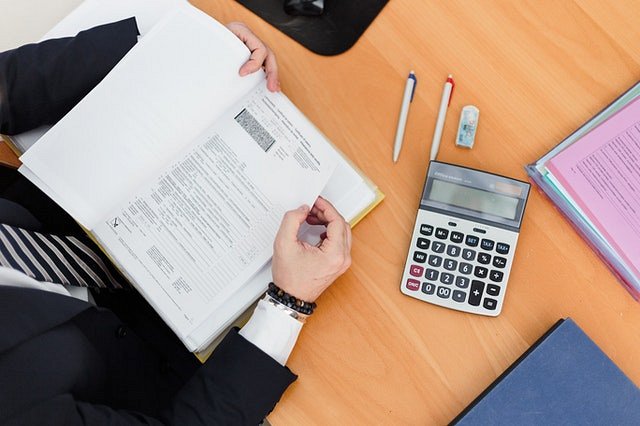 W Niemczech jest kilka ubezpieczeń, które będą cię obowiązywać w momencie w którym postanowisz mieszkać tam przez dłuższy okres czasu. Będzie to między innymi ubezpieczenie komunikacyjne, którym jest podstawowe ubezpieczenie od odpowiedzialności cywilnej posiadacza samochodu czy też innego pojazdu, któremu nadany jest numer rejestracyjny. Kolejnym ubezpieczeniem, które będzie Cie obowiązywać jest ubezpieczenia zdrowotne. Brak ubezpieczenia zdrowotnego czy też OC niesie nie tylko niebezpieczeństwo w razie sytuacji leczenia czy wypadku samochodowego. Brak polisy może kosztować nas majątek. Ile wynosi kara za brak ubezpieczenia zdrowotnego w Niemczech?Kara za brak ubezpieczenia zdrowotnego w NiemczechJeśli interesuje Cie w jaki sposób naliczana jest kara za brak ubezpieczenia zdrowotnego w Niemczech, warto zapoznać się ze specjalistycznym blogiem firmy ComVers, która działa w Hamburgu od wielu lat jako multiagnecja. Sprawdź szczegóły już dziś!